Stillgruppe SchladmingEvangelisches Pfarrhaus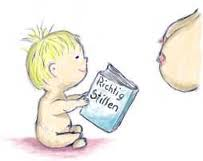 Neubausaalvon 9:00 – 11:00 h, Telefonische VoranmeldungLeitung:DGKS Sigrid Dier IBCLC, Tel: 0664/37 666 81Unkostenbeitrag: € 5,- Termine: am 2. Donnerstag im Monat(Änderungen mit Vorbehalt)08.07.2021	Zaubertrank Muttermilch12.08.2021	Schlafen mit dem Baby09.09.2021	Stillen und Arbeiten – lässt sich das vereinbaren?14.10.2021	Ammenmärchen rund ums Stillen11.11.2021	Stillen und Schnuller – lässt sich das vereinbaren?09.12.2021	Wie lange soll ich stillen?Als (frischgebackene) Mama hat man viele Gedanken und Fragen. Aus diesem Grund möchte ich mit der Stillgruppe einen Ort schaffen, an dem sich Mütter austauschen, gegenseitig bestärken und Freundschaften knüpfen können. Mit fachlichem Rat möchte  ich weiters eine Basis für erfolgreiches Stillen schaffen und Unterstützung bei Schwierigkeiten bieten.Ich freue mich auf dein Kommen!Sigrid